2.МЛРС група запад БИЛТЕН ПКО БЛ Бр.12 Сезона 2022/23           	 12.коло TABELA 2.MLRS група запад						ОДЛУКЕСве одигране утакмице региструју се постигнутим  резултатом.                             КОМЕСАР  ТАКМИЧЕЊА ПКО БЛ								Драган Вуковић    Број утакмице:
67ЛИЈЕВЧЕ  СТАРС БАСКЕТБрој утакмице:
67                 ОДГОЂЕНО                 ОДГОЂЕНО                 ОДГОЂЕНОБрој утакмице:
68БАСКЕТ 2000ПЛИВА6968Број утакмице:
68Резултат по четвртинама:(29:20,14:12,11:21,15:15)(29:20,14:12,11:21,15:15)(29:20,14:12,11:21,15:15)Делегат:    Бојовић Д.Делегат:    Бојовић Д.Делегат:    Бојовић Д.Делегат:    Бојовић Д.  Судије:  : 1) Адамовић М.  2) Вранковић Б.  3) Симић В.  Судије:  : 1) Адамовић М.  2) Вранковић Б.  3) Симић В.  Судије:  : 1) Адамовић М.  2) Вранковић Б.  3) Симић В.  Судије:  : 1) Адамовић М.  2) Вранковић Б.  3) Симић В.ПРИМЈЕДБЕ:  Без примједбиПРИМЈЕДБЕ:  Без примједбиПРИМЈЕДБЕ:  Без примједбиПРИМЈЕДБЕ:  Без примједбиБрој утакмице:
69МЛАДОСТ КВБОРАЦ 26790Број утакмице:
69Резултат по четвртинама:(15:22,15:21,12:22,18:22)(15:22,15:21,12:22,18:22)(15:22,15:21,12:22,18:22)Делегат:    Дојчиновић Д.Делегат:    Дојчиновић Д.Делегат:    Дојчиновић Д.Делегат:    Дојчиновић Д.  Судије:  : 1) Вранац С. 2) Ваван Ј. 3) Ћорић Б.  Судије:  : 1) Вранац С. 2) Ваван Ј. 3) Ћорић Б.  Судије:  : 1) Вранац С. 2) Ваван Ј. 3) Ћорић Б.  Судије:  : 1) Вранац С. 2) Ваван Ј. 3) Ћорић Б.ПРИМЈЕДБЕ: Без примједбиПРИМЈЕДБЕ: Без примједбиПРИМЈЕДБЕ: Без примједбиПРИМЈЕДБЕ: Без примједбиБрој утакмице:
70УНА КОЗАРАБрој утакмице:
70                  ОДГОЂЕНО                  ОДГОЂЕНО                  ОДГОЂЕНОБрој утакмице:
71МЛАДОСТ БУЛЛДОГССЛОБОДНА ЕКИПАБрој утакмице:
71Број утакмице:
72ХУНТЕРС  МЛАДОСТ 2 МГ5962Број утакмице:
72Резултат по четвртинама:(6:15,21:9,16:21,16:17)(6:15,21:9,16:21,16:17)(6:15,21:9,16:21,16:17)Делегат:    Ђурашиновић А.Делегат:    Ђурашиновић А.Делегат:    Ђурашиновић А.Делегат:    Ђурашиновић А.  Судије:  1) Бабић С. 2) Дојчиновић М. 3) Јовић Ж.  Судије:  1) Бабић С. 2) Дојчиновић М. 3) Јовић Ж.  Судије:  1) Бабић С. 2) Дојчиновић М. 3) Јовић Ж.  Судије:  1) Бабић С. 2) Дојчиновић М. 3) Јовић Ж.ПРИМЈЕДБЕ:           - Без примједби ПРИМЈЕДБЕ:           - Без примједби ПРИМЈЕДБЕ:           - Без примједби ПРИМЈЕДБЕ:           - Без примједби ЕкипаУтаПобПорКпоКпрКрБод        1.СТАРС БАСКЕТ       10      10        0     829       571      258      20        2.КОЗАРА       10        9        1     768       637       131      19        3.PLIVA       11        7        4     786       749         37      18        4.ЛИЈЕВЧЕ       10        6        4     808      716        92      16        5.БОРАЦ 2       11    5   6 936    887     49  16        6.БАСКЕТ 2000       11        5        6     772      757        15      16        7.УНА       10`       5        5     747       732        15      15        8.MLADOST BULLDOGS      10    5   5670   659     11  15        9.ХУНТЕРС       11        3        8     712      841     -129      14      10.MLADOST 2 MG      11    3   8686  905     -219  14     11.MLADOST KV     11    0  11684 990   -306   11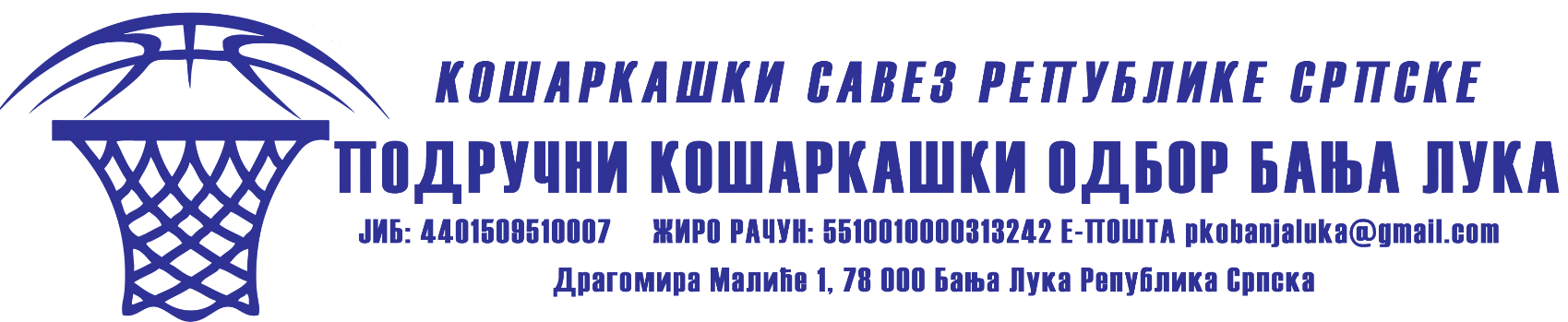 